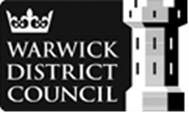 Please identify the Delivery Programme that you are applying for (a separate application form is required for each programme you are applying for):Please identify the Delivery Programme that you are applying for (a separate application form is required for each programme you are applying for):Please identify the Delivery Programme that you are applying for (a separate application form is required for each programme you are applying for):Please identify the Delivery Programme that you are applying for (a separate application form is required for each programme you are applying for):Please identify the Delivery Programme that you are applying for (a separate application form is required for each programme you are applying for):Please identify the Delivery Programme that you are applying for (a separate application form is required for each programme you are applying for):Please identify the Delivery Programme that you are applying for (a separate application form is required for each programme you are applying for):Programme 1Third Sector SupportProgramme 2Financial InclusionProgramme 3Employment ClubsProgramme 4BrunswickProgramme 4Lillington Programme 4SydenhamProgramme 4Warwick WestPlease have prepared the following information for your application:Organisation registration numbersOrganisational structureVAT numberInsurance details and schedule documentTrustees, referees, and consortia partner details where applicableN.B Up to three supporting documents can be uploaded to your online application on the final page before submittingPlease have prepared the following information for your application:Organisation registration numbersOrganisational structureVAT numberInsurance details and schedule documentTrustees, referees, and consortia partner details where applicableN.B Up to three supporting documents can be uploaded to your online application on the final page before submittingPlease have prepared the following information for your application:Organisation registration numbersOrganisational structureVAT numberInsurance details and schedule documentTrustees, referees, and consortia partner details where applicableN.B Up to three supporting documents can be uploaded to your online application on the final page before submittingPlease have prepared the following information for your application:Organisation registration numbersOrganisational structureVAT numberInsurance details and schedule documentTrustees, referees, and consortia partner details where applicableN.B Up to three supporting documents can be uploaded to your online application on the final page before submittingPlease have prepared the following information for your application:Organisation registration numbersOrganisational structureVAT numberInsurance details and schedule documentTrustees, referees, and consortia partner details where applicableN.B Up to three supporting documents can be uploaded to your online application on the final page before submittingPlease have prepared the following information for your application:Organisation registration numbersOrganisational structureVAT numberInsurance details and schedule documentTrustees, referees, and consortia partner details where applicableN.B Up to three supporting documents can be uploaded to your online application on the final page before submittingPlease have prepared the following information for your application:Organisation registration numbersOrganisational structureVAT numberInsurance details and schedule documentTrustees, referees, and consortia partner details where applicableN.B Up to three supporting documents can be uploaded to your online application on the final page before submittingName of applying groupName of applying groupReference (to be completed by Council staff)Reference (to be completed by Council staff)SECTION 1 – Organisation detailsSECTION 1 – Organisation detailsName of contact personName of contact personAddressAddressEmail addressEmail addressPhone numberPhone numberType of organisation, for example: Community Group, Registered Charity, Voluntary Group or Community Interest CompanyType of organisation, for example: Community Group, Registered Charity, Voluntary Group or Community Interest CompanyPlease provide the organisations registration number:Please provide the organisations registration number:Charity registration number:Register of Friendly Societies registration number:Company registration number:Other registration number (please state):Or state if none held:Charity registration number:Register of Friendly Societies registration number:Company registration number:Other registration number (please state):Or state if none held:Charity registration number:Register of Friendly Societies registration number:Company registration number:Other registration number (please state):Or state if none held:Charity registration number:Register of Friendly Societies registration number:Company registration number:Other registration number (please state):Or state if none held:Charity registration number:Register of Friendly Societies registration number:Company registration number:Other registration number (please state):Or state if none held:Is there a formal organisational structure?Is there a formal organisational structure?YES (please provide a structure chart with your application) / NOYES (please provide a structure chart with your application) / NOYES (please provide a structure chart with your application) / NOYES (please provide a structure chart with your application) / NOYES (please provide a structure chart with your application) / NOIs the organisation registered for VAT?Is the organisation registered for VAT?YES - VAT Number: / NOYES - VAT Number: / NOYES - VAT Number: / NOYES - VAT Number: / NOYES - VAT Number: / NOWill the organisation be able to reclaim VAT in connection to this project?Will the organisation be able to reclaim VAT in connection to this project?YES / NOYES / NOYES / NOYES / NOYES / NOIs this a not-for-profit organisation within Warwick District run for and by local people which makes use of volunteer labour?Is this a not-for-profit organisation within Warwick District run for and by local people which makes use of volunteer labour?YES / NOYES / NOYES / NOYES / NOYES / NOIs the organisation able to provide 3 years independently audited annual accounts?Is the organisation able to provide 3 years independently audited annual accounts?YES / NOYES / NOYES / NOYES / NOYES / NODetails of  your organisation insurance cover Details of  your organisation insurance cover Type of insurance held:Insurance company:Policy number:Amount insured:NOTE: Please provide a copy of the insurance schedule with your application Type of insurance held:Insurance company:Policy number:Amount insured:NOTE: Please provide a copy of the insurance schedule with your application Type of insurance held:Insurance company:Policy number:Amount insured:NOTE: Please provide a copy of the insurance schedule with your application Type of insurance held:Insurance company:Policy number:Amount insured:NOTE: Please provide a copy of the insurance schedule with your application Type of insurance held:Insurance company:Policy number:Amount insured:NOTE: Please provide a copy of the insurance schedule with your application SECTION 2 – Services that your organisation provides:SECTION 2 – Services that your organisation provides:SECTION 2 – Services that your organisation provides:SECTION 2 – Services that your organisation provides:SECTION 2 – Services that your organisation provides:SECTION 2 – Services that your organisation provides:SECTION 2 – Services that your organisation provides:Please provide a short summary of the service your organisation providesPlease provide a short summary of the service your organisation providesSECTION 3 - The detail of your proposal to deliver the programme you are applying for:SECTION 3 - The detail of your proposal to deliver the programme you are applying for:SECTION 3 - The detail of your proposal to deliver the programme you are applying for:SECTION 3 - The detail of your proposal to deliver the programme you are applying for:SECTION 3 - The detail of your proposal to deliver the programme you are applying for:SECTION 3 - The detail of your proposal to deliver the programme you are applying for:SECTION 3 - The detail of your proposal to deliver the programme you are applying for:Please provide a detailed description of your proposal for delivery of the programme you are applying for. Describe how your project/service will achieve positive outcomes for the delivery programme you are applying toWhere and how will your service run?Please provide a detailed description of your proposal for delivery of the programme you are applying for. Describe how your project/service will achieve positive outcomes for the delivery programme you are applying toWhere and how will your service run?Describe how your proposal will contribute to the ‘priority areas for action’ detailed in the Grant Framework (appendix 1)Describe how your proposal will contribute to the ‘priority areas for action’ detailed in the Grant Framework (appendix 1)Describe the target group that will benefit:How many people will benefit?Who do you aim to benefit?  How will you let people know about your activity?Describe the target group that will benefit:How many people will benefit?Who do you aim to benefit?  How will you let people know about your activity?Describe how you will ensure that your project is accessible to all?Describe how you will ensure that your project is accessible to all?Describe how volunteers will be involved, managed and supported in your project/serviceDescribe how volunteers will be involved, managed and supported in your project/serviceHow do you know there is a need for the work covered by your bid? Describe the evidence you have gathered and the source (e.g. survey, petition, statistical data, press cuttings, etc.) What local needs have identified has the service you have described in section 3a this grant address?How do you know there is a need for the work covered by your bid? Describe the evidence you have gathered and the source (e.g. survey, petition, statistical data, press cuttings, etc.) What local needs have identified has the service you have described in section 3a this grant address?Please detail any groups or partners working with you on this service and how they will contribute to the project/servicePlease detail any groups or partners working with you on this service and how they will contribute to the project/serviceHow will you publicise and market your service to reach the target groups?How will you publicise and market your service to reach the target groups?Describe how you will monitor your service and demonstrate the impact it has had?For example:Evidence of delivery of the workNumbers of people benefitingNumber of volunteers and number of volunteer hoursEvaluation of the workDescribe how you will monitor your service and demonstrate the impact it has had?For example:Evidence of delivery of the workNumbers of people benefitingNumber of volunteers and number of volunteer hoursEvaluation of the workSECTION 4 – Financial InformationSECTION 4 – Financial InformationSECTION 4 – Financial InformationSECTION 4 – Financial InformationSECTION 4 – Financial InformationSECTION 4 – Financial InformationSECTION 4 – Financial InformationTotal Fund applied for:Total Fund applied for:Total Fund applied for:Total Fund applied for:Total Fund applied for:Detailed breakdown of activity costs:Detailed breakdown of activity costs:Detailed breakdown of activity costs:Detailed breakdown of activity costs:Detailed breakdown of activity costs:SECTION 5 – Organisational informationSECTION 5 – Organisational informationSECTION 5 – Organisational informationSECTION 5 – Organisational informationSECTION 5 – Organisational informationSECTION 5 – Organisational informationSECTION 5 – Organisational informationLead contact name, position or job title, telephone number, postal and email addressesLead contact name, position or job title, telephone number, postal and email addressesTrustees' name, email contact, and if applicable, details of; serious misconduct, criminal offences, close association with other trustees/ management/staff/volunteers in the organisationTrustees' name, email contact, and if applicable, details of; serious misconduct, criminal offences, close association with other trustees/ management/staff/volunteers in the organisationReferees' name and email addressesReferees' name and email addressesConsortia partner names, postal and email addresses (if applicable)Consortia partner names, postal and email addresses (if applicable)